Deutscher Gehörlosen-Sportverband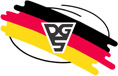 Mitglied im Deutschen Olympischen Sportbund – International Committee of Sports for the Deaf, gegr. 1924European Deaf Sport Organization, gegr. 1983 – International Committee of Silent Chess, gegr. 1949Philipp Söhn, Johannisallee 14, 04317  LeipzigOstdeutsche Kleinfeldmeisterschaftfür Herrenam 15. Juni 2013  in LeipzigBeginn: 10:00 Uhr 								Spielzeit: 2 x 10 minOSTDEUTSCHE Kleinfeldmeister 2013 :Torschützenkönig 2013:1- Dresdner GSV 2- BSC Comet Berlin3- GSV Rostock4- GSV Leipzig5- GSBV HalleUhrzeitSpielpaarungErgebnisse10:00Dresdner GSV- BSC Comet Berlin:10:30GSV Rostock – GSV Leipzig:11:00GSBV Halle – Dresdner GSV:11:30BSC Comet Berlin – GSV Rostock:12:00GSBV Halle – GSV Leipzig:MittagspauseMittagspauseMittagspause13:00Dresdner GSV – GSV Rostock:13:30BSC Comet Berlin – GSBV Halle:14:00GSV Leipzig – Dresdner GSV:14:30GSV Rostock – GSBV Halle:15:00GSV Leipzig – BSC Comet Berlin:PlatzVereinsnameToreDiff.Punkte1.2.3.4.5.